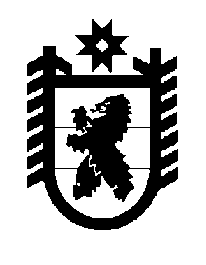 Российская Федерация Республика Карелия    ПРАВИТЕЛЬСТВО РЕСПУБЛИКИ КАРЕЛИЯРАСПОРЯЖЕНИЕ                                  от  25 декабря 2015 года № 821р-Пг. Петрозаводск В соответствии с постановлением Правительства Республики Карелия от 21 октября 2010 года № 228-П «Об утверждении Порядка принятия решений о создании, реорганизации, изменения типа и ликвидации государственных учреждений Республики Карелия, а также утверждения уставов государственных учреждений Республики Карелия и внесения в них изменений»:1. Создать:1) государственное бюджетное учреждение социального обслуживания Республики Карелия «Центр помощи детям, оставшимся без попечения родителей, № 1», определив местом его нахождения город Костомукшу; 2) государственное бюджетное учреждение социального обслуживания Республики Карелия «Центр помощи детям, оставшимся без попечения родителей, № 2», определив местом его нахождения поселок городского типа Муезерский;3) государственное бюджетное учреждение социального обслуживания Республики Карелия «Центр помощи детям, оставшимся без попечения родителей, № 3», определив местом его нахождения поселок городского типа Калевала;4) государственное бюджетное учреждение социального обслуживания Республики Карелия «Центр помощи детям, оставшимся без попечения родителей, № 4», определив местом его нахождения город Кемь;5) государственное бюджетное учреждение социального обслуживания Республики Карелия «Центр помощи детям, оставшимся без попечения родителей, № 5», определив местом его нахождения город Сегежу;6) государственное бюджетное учреждение социального обслуживания Республики Карелия «Центр помощи детям, оставшимся без попечения родителей, № 6», определив местом его нахождения город Пудож;7) государственное бюджетное учреждение социального обслуживания Республики Карелия «Центр помощи детям, оставшимся без попечения родителей, № 7», определив местом его нахождения город Сортавалу;8) государственное бюджетное учреждение социального обслуживания Республики Карелия «Центр помощи детям, оставшимся без попечения родителей, № 8», определив местом его нахождения город Олонец;9) государственное бюджетное учреждение социального обслуживания Республики Карелия «Центр помощи детям, оставшимся без попечения родителей, № 9», определив местом его нахождения город Петрозаводск.2. Определить основной целью деятельности учреждений, указанных в пункте 1 настоящего распоряжения (далее – Учреждения),  предоставление социальных услуг несовершеннолетним гражданам – получателям социальных услуг.3. Министерству здравоохранения и социального развития Республики Карелия, осуществляющему функции и полномочия учредителя Учреждений, провести мероприятия, связанные с их созданием, в соответствии с законодательством Российской Федерации и Республики Карелия, в том числе до 1 января 2016 года:1) по согласованию с Государственным комитетом Республики Карелия по управлению государственным имуществом и организации закупок утвердить уставы Учреждений;2) сформировать и утвердить государственные задания на 2016 год для Учреждений.4. Государственному комитету Республики Карелия по управлению государственным имуществом и организации закупок на основании предложений Министерства здравоохранения и социального развития Республики Карелия закрепить на праве оперативного управления за Учреждениями имущество, необходимое для ведения уставной деятельности.5. Внести в пункт 3 раздела I Перечня государственных учреждений Республики Карелия, подведомственных органам исполнительной власти Республики Карелия, утвержденного распоряжением Правительства Республики Карелия от 11 октября 2006 года № 309р-П (Собрание законодательства Республики Карелия, 2006, № 10, ст. 1153; 2012, № 6,                 ст. 1200; № 8, ст. 1483, 1489, 1524; № 9, ст. 1653; № 11, ст. 2045, 2061; № 12, ст. 2276, 2363, 2367; 2013, № 2, ст. 329; № 5, ст. 861; № 7, ст. 1286; № 8,                 ст. 1502, 1503, 1515; № 9, ст. 1653, 1680; № 10, ст. 1922; № 11, ст. 2114; № 12, ст. 2343, 2359, 2368, 2373, 2398; 2014, № 2, ст. 241; № 3, ст. 442, 460; № 6,              ст. 1124; № 7, ст. 1311, 1328, 1329, 1330; № 8, ст. 1488; № 9, ст. 1697; № 10, ст. 1835, 1839; № 11, ст. 2098; 2015, № 1, ст. 86; № 2, ст. 295; № 3, ст. 527,                546; № 6, ст. 1208), с изменениями, внесенными распоряжениями Прави-тельства Республики Карелия, от 16 июля 2015 года № 457р-П, от 30 июля 2015 года № 479р-П, от 12 августа 2015 года  № 499р-П, от 17 августа 2015 года № 521р-П, от 6 октября 2015 года № 614р-П, от 29 октября 2015 года                № 670р-П, от 2 декабря 2015 года № 741р-П, от 22 декабря 2015 года                       № 796р-П, от 22 декабря 2015 года № 801р-П,  изменения, дополнив позициями следующего содержания:«государственное бюджетное учреждение социального обслуживания Республики Карелия «Центр помощи детям, оставшимся без попечения родителей, № 1» государственное бюджетное учреждение социального обслуживания Республики Карелия «Центр помощи детям, оставшимся без попечения родителей, № 2» государственное бюджетное учреждение социального обслуживания Республики Карелия «Центр помощи детям, оставшимся без попечения родителей, № 3» государственное бюджетное учреждение социального обслуживания Республики Карелия «Центр помощи детям, оставшимся без попечения родителей, № 4» государственное бюджетное учреждение социального обслуживания Республики Карелия «Центр помощи детям, оставшимся без попечения родителей, № 5» государственное бюджетное учреждение социального обслуживания Республики Карелия «Центр помощи детям, оставшимся без попечения родителей, № 6» государственное бюджетное учреждение социального обслуживания Республики Карелия «Центр помощи детям, оставшимся без попечения родителей, № 7» государственное бюджетное учреждение социального обслуживания Республики Карелия «Центр помощи детям, оставшимся без попечения родителей, № 8» государственное бюджетное учреждение социального обслуживания Республики Карелия «Центр помощи детям, оставшимся без попечения родителей, № 9».           ГлаваРеспублики  Карелия                                                              А.П. Худилайнен